Chapter7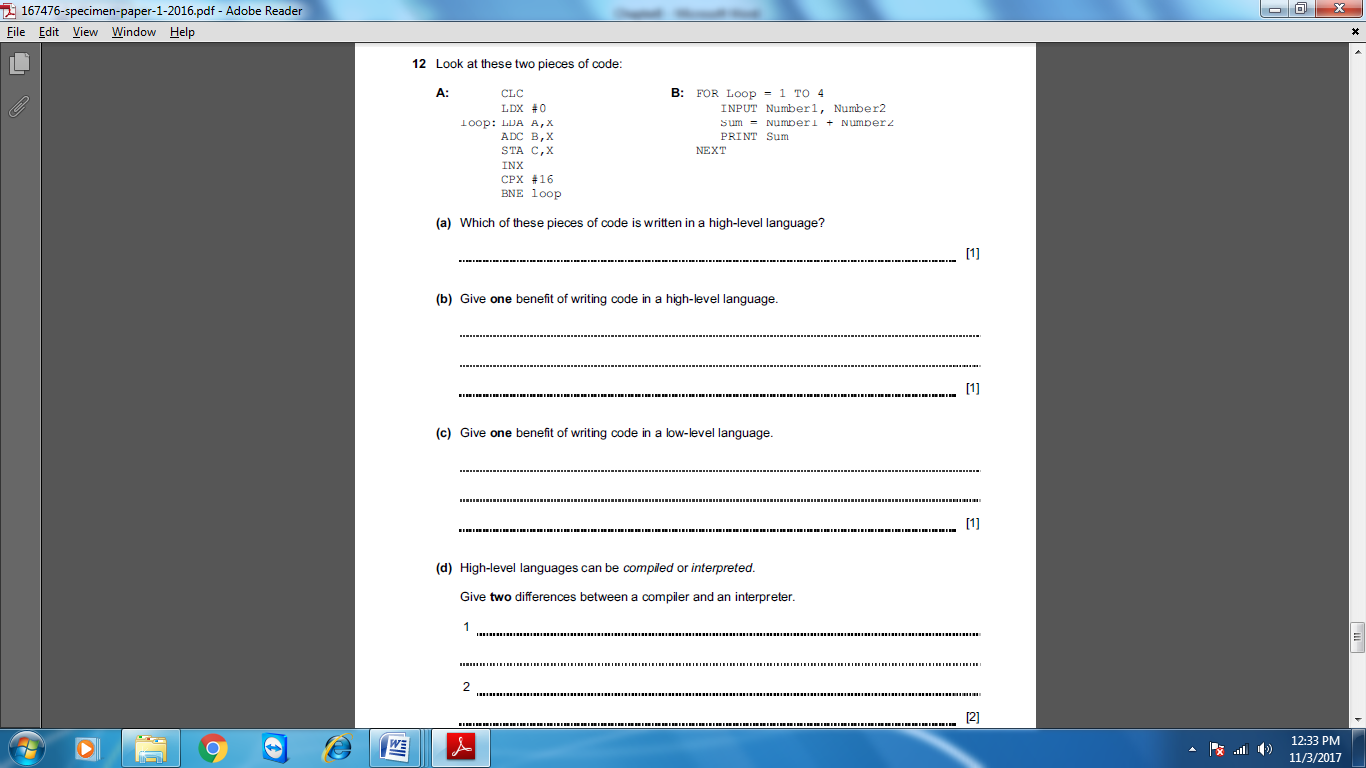 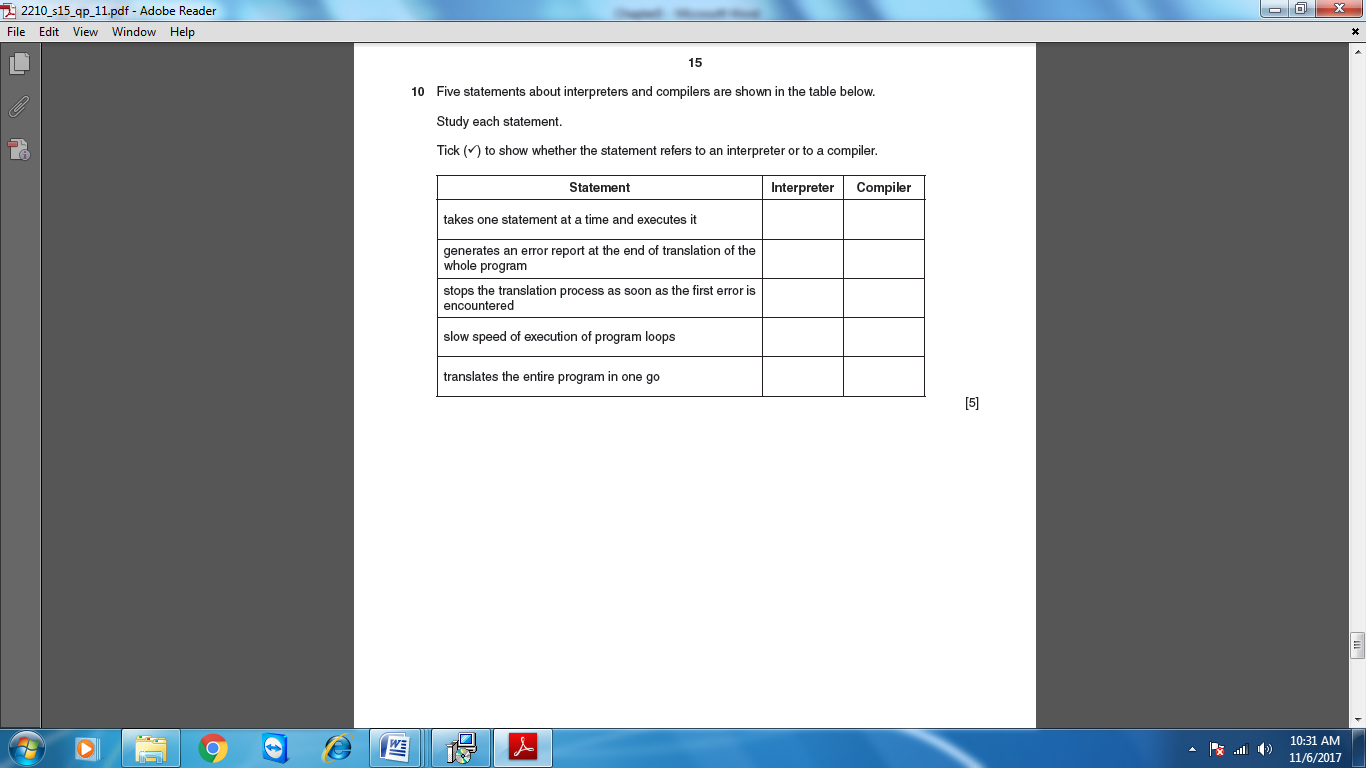 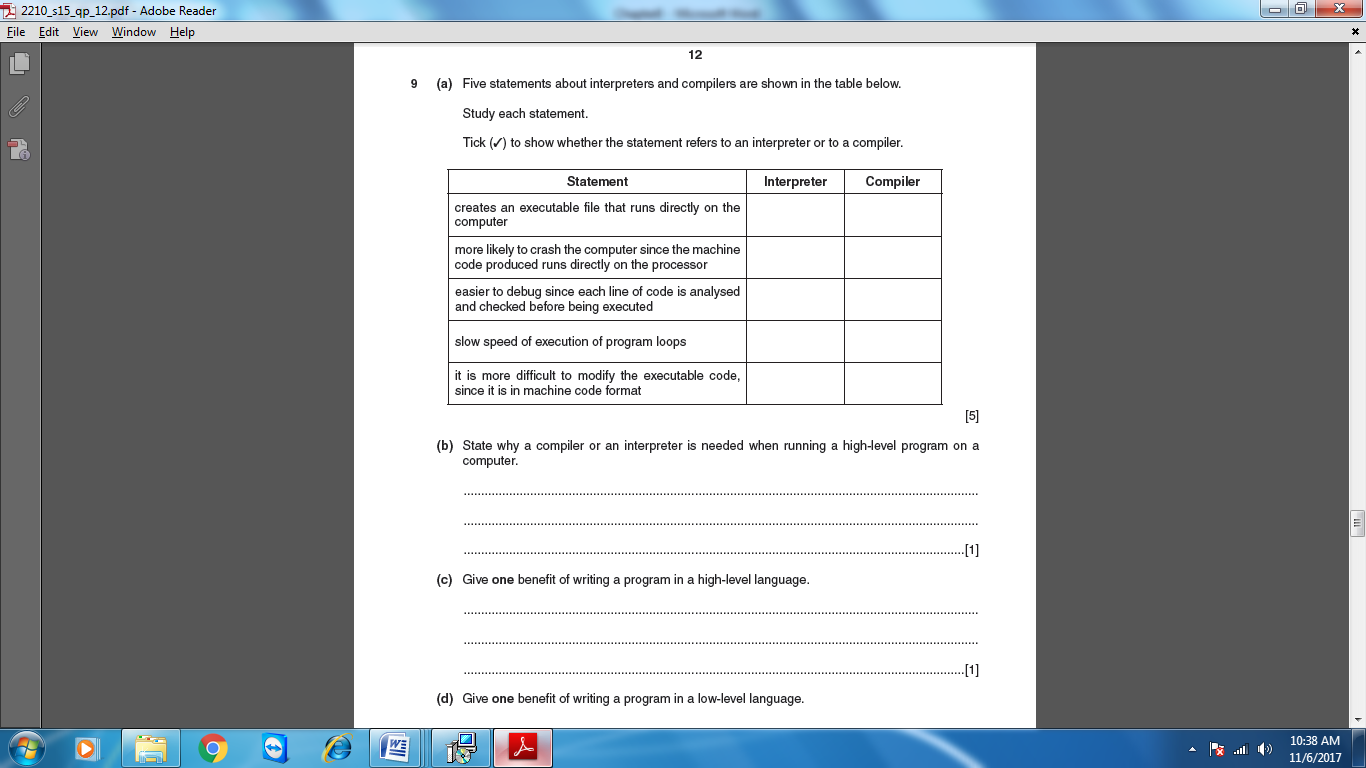 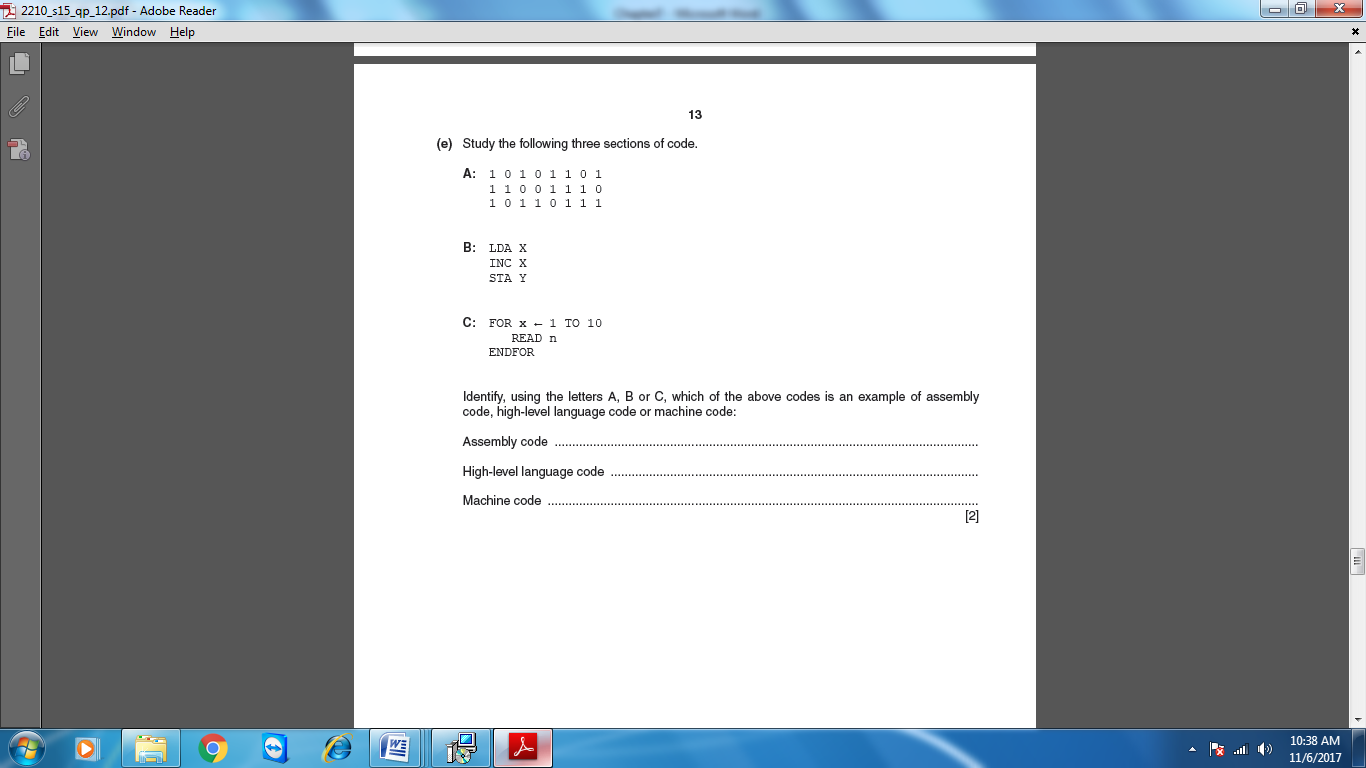 